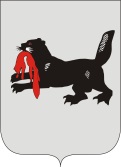 ИРКУТСКАЯ ОБЛАСТЬСЛЮДЯНСКАЯТЕРРИТОРИАЛЬНАЯ ИЗБИРАТЕЛЬНАЯ КОМИССИЯг. СлюдянкаО регистрации Козулина Андрея Дмитриевичакандидатом на должность главы Утуликского  муниципального образования Проверив соответствие порядка выдвижения гражданина Российской Федерации Козулина Андрея Дмитриевича кандидатом на должность главы Утуликского муниципального образования требованиям Закона Иркутской области от 11 ноября 2011 года № 116-ОЗ «О муниципальных выборах в Иркутской области» (далее – Закон) и представленные для регистрации кандидата документы, в соответствии с пунктом 3 части 4 статьи 32, частью 2 статьи 34, частью 1 статьи 62 указанного Закона, Слюдянская территориальная избирательная комиссияРЕШИЛА:1. Зарегистрировать кандидатом на должность главы Утуликского муниципального образования Козулина Андрея Дмитриевича, гражданина Российской Федерации, дата рождения – 22 февраля 1980 г., директора общества с ограниченной ответственностью «Велес», проживающего в п. Утулик Слюдянского района Иркутской области,  выдвинутого избирательным объединением Слюдянским районным местным отделением Всероссийской политической партии «ЕДИНАЯ РОССИЯ», «22» февраля 2020 года в 11 часов 05 минут.2. Выдать Козулину Андрею Дмитриевичу удостоверение установленного образца.3. Направить копию решения в газету «Славное море», а также разместить на официальном сайте администрации Слюдянского муниципального района: http://www.sludyanka.ru/ в разделе «Избирательная комиссия».Председатель комиссии                      		           	      Н.Л. ЛазареваСекретарь комиссии                                                                       Н.Л. ТитоваР Е Ш Е Н И ЕР Е Ш Е Н И Е22 февраля 2020 года№ 121/983